	Lwando BBUKU
	PresidenteGrupo de Expertos sobre el Reglamento de las 
Telecomunicaciones Internacionales (GE-RTI)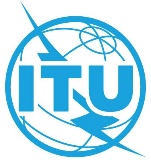 Quinta reunión – Reunión virtual, 30 de septiembre –1 de octubre de 2021Quinta reunión – Reunión virtual, 30 de septiembre –1 de octubre de 2021Revisión 1 alDocumento EG-ITRs-5/1-S20 de septiembre de 2021Original: inglésPROYECTO DE ORDEN DEL DÍAGRUPO DE EXPERTOS SOBRE EL REGLAMENTO DE LAS TELECOMUNICACIONES INTERNACIONALESPROYECTO DE ORDEN DEL DÍAGRUPO DE EXPERTOS SOBRE EL REGLAMENTO DE LAS TELECOMUNICACIONES INTERNACIONALESJueves 30 de septiembre de 2021 (12.00-15.00 horas CEST)Viernes 1 de octubre de 2021 (12.00-15.00 horas CEST)Reunión virtualJueves 30 de septiembre de 2021 (12.00-15.00 horas CEST)Viernes 1 de octubre de 2021 (12.00-15.00 horas CEST)Reunión virtualPunto1Observaciones iniciales2Adopción del orden del díaEG-ITRs-5/1-E
(Rev. 1)3Observaciones de los Directores de las Oficinas4Debate sobre las contribuciones recibidas respecto del Cuadro de Examen (completado según el Plan de Trabajo acordado en la primera reunión del GE-RTI)EG-ITRs-5/2-EEG-ITRs-5/4-EEG-ITRs-5/5-EEG-ITRs-5/6-EEG-ITRs-5/7-EEG-ITRs-5/8-EEG-ITRs-5/9-E5Debate sobre las contribuciones recibidas respecto del primer proyecto de Informe final a la reunión del Consejo de 20226Debate sobre otras contribuciones recibidas7Próximos pasos8Otros asuntos